Stock marketBusiness Regulation Income gap Credit Margin buying Business cycleBull vs. bear marketsSpeculationBlack Thursday and TuesdayBank failuresGNPProtectionism Industrialized Weapons Scientific Racism/Eugenics MoviesElectricity The automobile The airplane The telephone The assembly line The radio FascismClassificationSymbolization Discrimination Dehumanization Organization Polarization  Preparation  Persecution  Extermination   Denial Holocaust Armenia 1915 AlliesArmisticeCentral PowersConscription ChlorineInfantryKaiser Wilhelm Mustard GasNo Man’s LandSchlieffen PlanBattle of SommeTanksTreaty of Brest-LitovskTreaty of VersaillesTrench WarfareTrench FootU BoatsBattle of VerdunWestern FrontBattle of Ypres ZeppelinsBolshevik Revolution Militarism 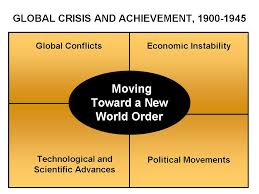 